Communication écrite 2 (2) Demander l'heureQuelle heure est-il ?Il est sept heures.Il est quatorze heures  cinq.Il est dix heures dix.Il est vingt-deux heures dix.Il est six heures et quart.Il est dix heures et demie.Il est trois heures moins vingt-cinq.Il est six heures moins le quart.Il est deux heures moins dix.Il est cinq heures moins dix.Il est midi.Il est minuit. 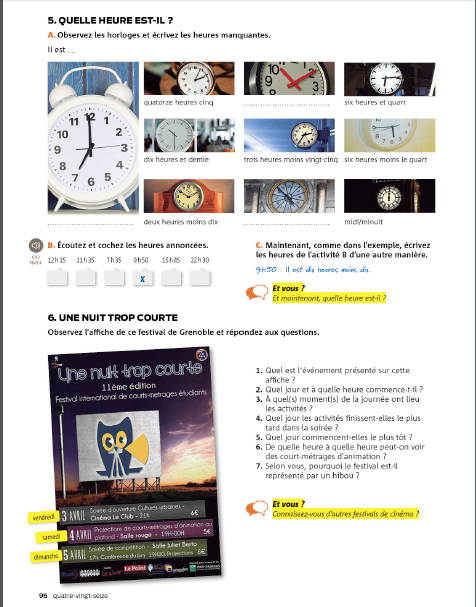 